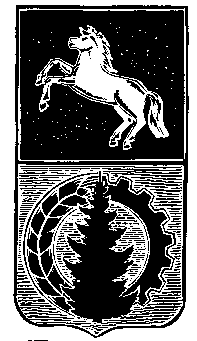 АДМИНИСТРАЦИЯ АСИНОВСКОГО РАЙОНАРАСПОРЯЖЕНИЕ20.04.2021 № 252г. АсиноО создании рабочей группы по организации питания в образовательных организациях Асиновского района В целях положительной динамики (уменьшения) количества выявленных нарушений по итогам проверок контрольно-надзорных органов, удовлетворенности обучающихся и родителей качеством предоставляемого питания (отсутствие/снижение количества жалоб на организацию горячего питания):Создать рабочую группу по организации питания в образовательных организациях Асиновского района в составе согласно приложению 1 к настоящему распоряжению.Назначить ответственным за организацию питания заместителя Главы администрации Асиновского района по социальным вопросам Булыгину О.В.Проводить заседания рабочей группы по мере необходимости, но не реже одного раза в месяц.Утвердить прилагаемое Положение о сфере ответственности за организацию питания в образовательных организациях Асиновского районасогласно приложению 2 к настоящему распоряжению.Настоящее распоряжение вступает в силу с даты его подписания. Контроль за исполнением настоящего распоряжения возложить на заместителя Главы администрации Асиновского района по социальным вопросам. Глава Асиновского района					Н.А.ДанильчукПриложение 1 Утверждено распоряжением администрации Асиновского районаот________________№ _______Состав рабочей группыпо организации питания в образовательных организациях Асиновского района Приложение 2Утверждено распоряжением администрации Асиновского районаот________________№ _______Положение о сфере ответственности за организацию питания в образовательных организациях Асиновского района Рабочая группа по организации питания в образовательных организациях Асиновского района:проводит заседания по мере необходимости, но не реже одного раза в месяц;принимает управленческие решения на основе отчетов, полученных от ответственного за организацию питания в образовательной организации; оказывает содействие закупу продуктов местных и российских производителей; осуществляет контроль за соблюдением санитарных норм при организации питания в образовательных организациях; осуществляет контроль за выполнением распоряжений регионального и федерального уровней.На заседании рабочей группы 1 раз в квартал рассматриваются справки-отчеты руководителей образовательных организаций по следующим вопросам: о ходе выполнения мероприятий «дорожной карты» по организации горячего питания; о ходе выполнения мероприятий «дорожной карты» по модернизации пищеблоков образовательных организаций; о поставщиках продуктов питания в образовательные организации и выявленных фальсифицированных продуктах питания; о кадровом обеспечении школьных пищеблоков, обеспечивая особый контроль за «школами риска» (с 1-2 поваром в штате); о ходе выполнения мероприятий по устранению замечаний Роспотребнадзора и других контрольно-надзорных органов, выявленных в ходе проверок; об итогах общественного (родительского) контроля; о проведении информационной работы по организации здорового горячего питания, в том числе со СМИ.Общественный (родительский) контроль (участники: родители, представители ОНФ, депутаты, представители СМИ): в рамках полномочий проводит проверку организации питания в образовательной организации по чек-листу, разработанному в соответствии с методическими рекомендациями «Родительский контроль за организацией горячего питания детей в образовательных организациях», утвержденных Роспотребнадзором – не реже 1 раза в неделю;предоставляет руководителю образовательной организации справку об итогах проверок, фотоотчет.Руководитель образовательной организации: назначает ответственного за организацию питания в образовательной организации; организует деятельность по организации здорового горячего питания в образовательной организации – постоянно; заслушивает отчеты ответственного за организацию питания в образовательной организации – ежедневно; предоставляет секретарю рабочей группы справку-отчет о результатах работы общественного (родительского) контроля, наполнения страницы «Школьное питание» на сайте образовательной организации, организации здорового горячего питания в образовательной организации в соответствии с пунктом 2 Положения– 1 раз в квартал; осуществляет набор кадрового состава столовых/контролирует кадровое обеспечение пищеблока.Ответственный за организацию питания в образовательной организации - ежедневно: осуществляет контроль за организацией питания в соответствии с чек-листом;осуществляет контроль за качеством поставляемых продуктов питания и услуги по организации питания;организует работу бракеражной комиссии и общественного (родительского) контроля; обеспечивает непрерывность организации школьного питания;обеспечивает проведение информационно-просветительских мероприятий по пропаганде принципов здорового образа жизни полноценного питания для детей и родителей (законных представителей);докладывает руководителю об организации школьного питания.ЛИСТ СОГЛАСОВАНИЯк проекту распоряжения«О создании рабочей группыпо организации питания в образовательных организациях Асиновского района»Проект подготовлен Хамриной Н.С.№ п/пФИОДолжность1.Булыгина Ольга ВалерьевнаЗаместитель Главы администрации Асиновского района по социальным вопросам, руководитель рабочей группы2.Анучина Екатерина АлександровнаНачальник Управления образования администрации Асиновского района, заместитель руководителя рабочей группы3.ХамринаНадежда Сергеевнаглавный специалист Управления образования, секретарь рабочей группы;4.Семёнов Игорь Александровичдиректор МАУ «Комбинат школьного питания», член рабочей группыФ.И.О.должностьВизаДата поступления на согласованиеДата согласованияПримечаниеБулыгина О.В. заместитель Главы администрации Асиновского района по социальным вопросамИвасенко Е.В.начальник юридического отдела администрации Асиновского районаАнучина Е.А. начальник Управления образования администрации Асиновского района